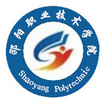 邵阳职业技术学院2023届毕业生就业质量年度报告二〇二三年十二月邵阳职业技术学院2023届毕业生就业质量年度报告为全面系统地反映我校2023届毕业生就业工作实际情况，及时回应社会关切、接受社会监督，根据教育部办公厅《关于编制发布高校毕业生就业质量年度报告的通知》（教学厅函〔2013〕25号）及《教育部关于做好2023届全国普通高等学校毕业生就业创业工作的通知》（教学〔2023〕5号）文件要求，编写《邵阳职业技术学院2023届毕业生就业质量年度报告》。本报告以我校2023届毕业生就业调研数据为依据，从毕业生就业数量、质量、过程三方面，对学生毕业去向落实率、就业形式、行业分布、区域分布、市场需求等方面进行了调研分析，对毕业生就业满意度、专业相关度、就业稳定性及用人单位评价进行了总结分析，并从就业视角对学校教育教学给出了反馈和建议。目   录学校概况第一章 毕业生生源及毕业去向一、 毕业生规模及结构二、 毕业生就业类型第二章 毕业生就业单位情况一、 总体就业行业结构二、 单位性质三、 工作职位类别四、 就业地域流向第三章 毕业生就业质量跟踪与反馈一、 就业结果二、 就业适配三、 就业发展四、 求职行为第四章 毕业生升学情况一、 升学情况二、 升学评价与反馈第五章 毕业生自主创业情况一、 自主创业情况二、 自主创业评价与反馈第六章 毕业生自由职业情况一、 自由职业情况二、 自由职业评价与反馈第七章 未就业毕业生情况一、 未就业状况二、 未就业评价与反馈第八章 母校评价一、 母校满意度二、 教育教学评价三、 就业创业服务评价第九章 用人单位对毕业生及学校的评价与反馈一、 参与调研用人单位基本情况分析二、 用人单位用人需求分析 三、 用人单位对毕业生的评价与反馈四、 用人单位对学校的评价与反馈第十章 2021-2023届毕业生就业发展趋势一、 2021-2023届毕业生毕业去向落实率变化趋势二、 2021-2023届毕业生升学人数变化趋势三、 2021-2023届毕业生自主创业人数变化趋势第十一章 2023届毕业生就业工作举措一、 始终把政治建设摆在首位，坚决做到“两个维护”二、 领导重视，全力保障三、 齐心协力，推进构建高质量就业指导服务体系四、 落实政策，精准帮扶特殊群体就业创业学校概况邵阳职业技术学院坐落于邵阳市大祥区学院路，2003年经湖南省人民政府批准成立、国家教育部备案、邵阳市人民政府主办主管的全日制公办普通高等职业院校，是湖南省“楚怡”高水平高职学校建设单位、湖南省首批“楚怡工匠计划”职业本科专业试点学校、全国工商联产教融合实训示范基地、全国新型职业农民培训示范基地、“坦桑尼亚国家职业标准开发项目”认证单位。近年来，学校先后获评湖南省文明高校、湖南省文明校园、湖南省现代大学制度建设先进高校、湖南省铸牢中华民族共同体意识教育示范校、湖南省高等学校就业先进单位、湖南省乡村振兴人才培养优质高校、湖南省高校征兵工作先进单位、湖南省职业技能鉴定先进单位、湖南省贫困地区劳动力转移培训先进单位、湖南省大学生“三下乡”社会实践活动先进单位、邵阳市公众满意学校、邵阳市党风廉政建设先进单位、邵阳市民族团结进步教育示范单位等荣誉。学校占地面积426880m2，总建筑面积203565m2，教学仪器设备总价值8500余万元。现有教职工478人，“双师型”教师198人。在籍在校学生12000余人，其中，本科学生100人。学校设有电梯工程学院、汽车与智能制造学院、财会工商学院、生物工程学院、建筑工程学院、信息技术学院、艺术创意学院、继续教育与培训学院、马克思主义学院和公共课部等10个教学院（部），开设机电一体化技术、电梯工程技术、计算机应用技术、动物医学、工业机器人技术、服装与服饰设计、大数据与会计等23个专业，其中1个本科专业。学校与大型企业共建5个产业学院。先后获得国家重点支持专业建设项目9个，省级重点项目60项。有教育部认定的高职骨干专业2个，高职技术协同创新技术中心1个，生产性实习实训基地1个。与迅达（中国）电梯、通力电梯、比亚迪汽车、三一重工等行业头部企业共建校内外实习实训基地60余个。学校教育教学质量不断提升，省内外影响力大幅提高。“十三五”以来，学校获得教学大赛国家级奖42项，省级奖489项；2022年，学校三大国赛获奖排名列全国第294名，湖南省第19名。学校坚持“立德树人”根本任务，秉承“明德、笃学、强能”的校训，践行“把学校当家园、把学生当亲人、把育人当事业”的邵职精神，坚持“质量是生命线，安全是底线，廉政是高压线”的管理理念，全面实施“创新发展、特色发展、错位发展”战略，服务区域经济社会发展和人民美好生活需要的能力不断提升，在社会上有较强的知名度、美誉度、公信度，影响力、吸引力不断提升。学校正站在新的历史起点，坚持以习近平新时代中国特色社会主义思想为指导，致力于建设成为湘西南地区紧密对接区域经济与社会发展、集团化办学优势明显、科研与社会服务能力较强、国际化人才培养有成效、满足当地经济社会发展和人民美好生活需要并有较强影响力的区域强校，扎实推进“党建质量提升、队伍素质提升、治理能力提升、办学条件提升”，不断实现学校高质量发展，为社会主义现代化建设培养更多高素质技能人才贡献力量。 毕业生生源及毕业去向毕业生就业基本情况主要从毕业生规模及结构、毕业生就业类型两个方面进行分析。毕业生规模及结构（一）毕业生规模及性别分别2023届毕业生共4022人，男女比2.15:1，其中男性毕业生2747   人，占比68.30%；女性毕业生1275人，占比31.70%。图 1-1  2023届毕业生规模与性别结构毕业生结构分布2023届毕业生结构分别从毕业生专业结构、省份结构、民族结构、政治面貌结构和困难生类别结构五个方面进行分析。1.专业结构2023届毕业生分布在7个二级学院，毕业生人数排名前三的学院为：财会工商学院（745人，占比18.52%）、建筑工程学院（718人，占比17.85%）、艺术创意学院（713人，占比17.73%）。2023届毕业生分布在21个专业中，人数排名前五的分别是建筑工程技术专业（496人，12.33%）、计算机应用技术专业（477人，11.86%）、电子商务专业（433人，10.77%）、动物医学专业（266人，6.61%）、电梯工程技术专业（252人，6.27%）。表 1-1 2023届毕业生二级学院专业结构单位：人数（人）、比例（%）2.省份结构2023届毕业生生源主要来自湖南省3799人，占比为94.45%；其次是西藏自治区180人，占比为4.48%；第三是广东省19人，占比为0.47%。其余省份人数较少。表 1-2 2023届毕业生生源地结构单位：人数（人）、比例（%）民族结构2023届毕业生来自于15个民族，汉族生源人数最多，共有3375人（占比83.91%），非汉族生源人数647人（占比16.09%）。非汉族生源人数位列前三的民族分别为：苗族296人（占比7.36%）；藏族177人（占比4.40%）；土家族52人（占比1.29%）。表 1-3 2023届毕业生民族结构单位：人数（人）、比例（%）4.政治面貌结构2023届毕业生中，共青团员2236人，占比为 55.59%；群众1392人，占比为34.61%；中共预备党员 9人，占比为0.22 %；中共党员385人，占比为9.58%。图 1-2 2023届毕业生政治面貌结构5.困难生类别结构2023届毕业生中，非困难生3509人，占比为87.25%；脱贫家庭（原建档立卡）414人，占比为10.29%；低保家庭73人，占比为1.82%；身体残疾25人，占比为0.62%；零就业家庭1人，占比为0.02%。表 1-4 2023届毕业生困难生类别结构单位：人数（人）、比例（%）毕业生就业类型我校毕业生就业类别分12种，其中已就业包括签就业协议形式就业，签劳动合同形式就业，其他录用形式就业，应征义务兵，自主创业，自由职业，专科升普通本科，出国、出境8种就业类别；未就业类别包括求职中，拟应征入伍，不就业拟升学，暂不就业（无就业意愿）4种就业类别。总体毕业去向落实率2023届毕业生初次毕业去向落实率为89.96%。截止2023年12月6日，2023届毕业生已落实毕业去向3845人，毕业去向落实率95.60%；未落实毕业去向为177人，未落实毕业去向率4.40% 。已落实毕业去向的毕业中就业类别位列前三的分别是：签劳动合同形式就业（2322人，占比60.39%）、其他录用形式就业（477人，占比12.41%）、签就业协议形式就业（447人，占比11.63%）。表 1-5  2023届毕业生就业类别分布单位：人数（人）、比例（%）分专业毕业去向落实率2023届毕业生毕业去向落实率排名前三的二级学院为：信息技术学院（已落实毕业去向582人，占比97.65%）、艺术创意学院（已落实毕业去向688人，占比96.49%）、汽车与智能制造学院（已落实毕业去向342人，占比96.07%）。毕业生去向落实率排名前五的专业分别是：服装与服饰设计（已落实毕业去向90人）、建筑装饰工程技术（已落实毕业去向141人）、计算机应用技术（已落实毕业去向468人）、机电一体化技术（已落实毕业去向215人）、物联网应用技术（已落实毕业去向35人）。      表 1-6  2023届毕业生分学院分专业毕业去向落实率单位：人数（人）、比例（%）毕业生就业单位情况一、总体就业行业结构按国家统计局国民经济行业分类标准，2023届毕业生就业行业主要集中在“制造业”（481人，占比14.82%）、“居民服务、修理和其他服务业”（404人，占比12.45%）、“信息传输、软件和信息技术服务业”（386人，占比11.89%）。表 2-1  2023届已就业毕业生行业分布单位：人数（人）、比例（%）注：本表统计仅针对毕业去向为签就业协议就业、签劳动合同就业、其他录用就业的毕业生。二、单位性质2023届毕业生主要就业单位性质为“其他企业”（2908人，占比75.63%）、“自由职业”（213人，占比5.54%）、“部队”（193人，占比5.02%）。表 2-2  2023届已就业毕业生单位性质分布单位：人数（人）、比例（%）工作职位类别2023届毕业生主要就业职位类别为“其他人员”（1834人，占比56.50%）、“办事人员和有关人员”（672人，占比20.70%）、“其他专业技术人员”（304人，占比9.37%）。表 2-3  2023届已就业毕业生职位类型分布单位：人数（人）、比例（%）注：本表统计仅针对毕业去向为签就业协议就业、签劳动合同就业、其他录用就业的毕业生。就业地域流向就业地域统计仅针对毕业去向为签就业协议就业、签劳动合同就业、其他录用就业的毕业生。就业省份分布2023届毕业生就业地区覆盖26个省（直辖市、自治区、行政区），湖南省就业人数最多，共有1867人（占比57.52%），非湖南省就业人数1379人（占比42.48%）。非湖南省就业人数位列前三的地区分别为：广东省829人（占比25.54%）、江苏省108人（占比3.33%）、 浙江省101人（占比3.11%）。表 2-4  2023届已就业毕业生就业地域分省份分布单位：人数（人）、比例（%）在湘（本省）就业流向2023届毕业生湖南省内就业人数1867人，省内就业人数比例前三的分别为：邵阳市（占比55.87%）、长沙市（占比27.32%%）、衡阳市（占比2.62%）。表 2-5  已就业毕业生湖南省内就业城市分布单位：人数（人）、比例（%）高校所在地（邵阳）就业情况2023届毕业生在邵阳地区就业人数为1043人，占比为32.13%。图 2-1  高校所在地（邵阳）就业情况毕业生就业质量跟踪与反馈毕业生就业质量跟踪与反馈数据来源于湖南省大中专毕业生就业中心开展的2023届毕业生问卷调查，以及根据《湖南省人民政府关于做好当前和今后一段时期就业创业工作的实施意见》（湘政发[2017]31号）的文件要求，我校设计的毕业生跟踪调查问卷。时间从2023年5月下旬开始，截止时间为2023年11月12日。我校共回收毕业生跟踪调查有效问卷1045份。表 3-1 2023届各专业样本回收情况单位：人数（人）、样本量、回收率（%）一、就业结果就业满意度调研数据显示，毕业生对当前的就业状况的满意度为86.57%，其中，“非常满意”占比28.90%，“比较满意”占比32.00%，“满意”占比25.67%。图 3-1   2023届毕业生就业满意度注：就业满意度=非常满意+比较满意+满意就业心态调研数据显示，毕业生目前就业心态乐观度为81.05%，其中 “非常乐观”占比22.63%，“ 乐观 ”占比24.53%，“比较乐观”占比33.89%。图 3-2   2023届毕业生就业乐观度注：就业乐观度=非常乐观+乐观+比较乐观薪资分布总体月薪分布范围调研数据显示，用人单位为2023届毕业生提供的月薪（实发到手工资）主要集中在“3001-4000元”（29.96%）、其次为“4001-5000元”（22.53%）、“3000元以下”（20.70%）。图 3-3   2023届毕业生月薪分布范围毕业生薪资满意度    调研数据显示，毕业生对目前的薪资水平满意度为49.78%。其中，“非常满意”占比3.84%，“比较满意”占比19.04%，“满意”占比26.90%。   图 3-4   2023届毕业生薪资水平满意度注：薪资水平满意度=非常满意+比较满意+满意福利保障    调研数据显示，用人单位给毕业生提供社会保障和福利的总体保障度为73.62%，其中“除提供五险一金外，还提供其他保障和补贴（如企业年金、商业保险）”占比12.58%，“提供五险一金”占比35.63%，“仅五险”占比25.41%。图 3-5   2023届毕业生福利保障情况注：福利总体保障度=五险一金+仅五险+提供五险一金外，还提供其他保障和补贴二、就业适配总体专业相关度调研数据显示，毕业生目前从事的工作与所学专业的总相关度为54.06%。其中，“非常相关”占比11.44%，“比较相关”占比19.39%，“相关”占比23.23%。图 3-6   2023届毕业生就业与专业相关度注：总体专业相关度=非常相关+比较相关+相关从事不相关专业的原因调研数据显示，毕业生从事与本专业不相关的工作主要原因为“迫于现实先就业再择业”（29.85%），其次为“专业工作岗位招聘少”（15.78%）、“专业工作收入水平较低”（11.98%）。图 3-7   2023届毕业生从事不相关专业的原因职业期待吻合度    调研数据显示，毕业生从事工作与其职业期望的总匹配程度为62.27%。其中“非常匹配”占比6.11%，“比较匹配”占比25.24%，“匹配”占比30.92%，“不太匹配”占比29.17%。图 3-8   2023届毕业生职业期待匹配注：职业期待匹配度=非常匹配+比较匹配+匹配三、就业发展（一）对用人单位综合满意度调研数据显示，毕业生对用人单位综合满意度为76.42%，其中“非常满意”占比9.08%，“满意”占比44.63%，“比较满意”占比22.71%。图 3-9   2023届毕业生对用人单位综合满意度注：用人单位综合满意度=非常满意+比较满意+满意（二）离职情况1.离职次数调研数据显示，毕业生从第一次入职至今平均离职次数为1.11次。45.50%的毕业生离职“0次”，28.82%的毕业生离职“1次”。图 3-10   2023届毕业生离职次数2.离职原因调研数据显示，毕业生离职的主要原因为“薪资福利差”（43.43%），其次为“发展空间不大”（36.22%）和“工作压力大”（26.92%）。图 3-11   2023届毕业生离职原因  （三）工作稳定性调研数据显示，有75.46%的毕业生表示目前工作稳定。其中，“非常稳定”占比9.00%，“比较稳定”占比30.04%，“稳定”占比36.42%。此外，“不太稳定”占比19.91%，“不稳定”占比4.63%。图 3-12   2023届毕业生工作稳定性注：工作稳定度=非常稳定+比较稳定+稳定四、求职行为求职途径调研数据显示，毕业生获得当前工作的主要途径为“各类招聘网站”（34.59%），其次为“家庭亲友推荐”（24.80%）、“用人单位内部招聘渠道”（8.73%）。图 3-13   2023届毕业生获得当前工作途径（二）疫情常态化对就业的影响调研数据显示，79.99%的毕业生认为疫情常态化对其就业有影响。图 3-14   疫情常态化对2023届毕业生就业的影响  （三）获得当前工作时间    调研数据显示，毕业生获得当前工作的时间主要集中在“毕业季”（35.28%），其次为“其他”（31.70%）、“春季校招期间”（16.86%）。图 3-15   2023届毕业生获得当前工作时间（四）求职成功所用时间调研数据显示，毕业生成功就职所用时间主要集中在“1个月以内”（48.91%），其次为“1-3个月”（30.92%）、“4-6个月”（10.22%）。总体来看，毕业生求职成功用时较短，90.05%的毕业生能在半年内求职成功。图 3-16   2023届毕业生求职成功所用时间（五）获得工作机会数量调研数据显示，毕业生求职过程中平均获得工作岗位为2.64个。28.73%的毕业生获得“2个”工作机会，24.54%的毕业生获得了“3个”工作机会。图 3-17   2023届毕业生获得工作机会数量（六）求职时的短板调研数据显示，在求职就业过程中，毕业生认为自身主要短板为“沟通协调能力”（38.93%），其次为“专业知识和技能”（38.66%）、“对社会的了解”（30.93%）。这说明，学校除了应加强专业知识和技能的培养，还应在开展就业指导课程时注重对学生相关方面能力的提升。图 3-18   2023届毕业生求职时的短板（多选）第四章 毕业生升学情况2023届毕业生升学124人，升学率3.08%。升学情况2023届毕业生升学124人，升学率3.08%。升学率排名前三的二级学院为：财会工商学院（升学人数44人，升学率5.91%）、电梯工程学院（升学人数16人，升学率3.14%）、信息技术学院（升学人数16人，升学率2.68%）。毕业生升学率排名前三的专业为：金融管理（升学人数5人，升学率8.62%）、宠物临床诊疗技术（升学人数3人，升学率7.89%）、计算机网络技术（升学人数5人，升学率6.33%）。表 4-1  2023届毕业生分专业升学情况单位：人数（人）、比例（%）二、升学评价与反馈（一）毕业生升学原因根据调研数据统计，2023届毕业生境内升学的主要原因是“提升学历层次（56.90%）”，其次是“对专业感兴趣，愿深入学习”（12.07%），第三是“提升综合能力”（10.34%）。  图4-1 2023届毕业生升学的原因（二）升学专业一致性根据调研数据统计，2023届毕业生升学前后专业的一致性为79.31%，其中“非常一致”（39.66%）、 “比较一致”（27.58%）。说明大部分毕业生在升学的时候选择与自己之前所学专业一致或者相近的专业。图 4-2  2023届毕业生升学前后专业的一致性注：专业的一致性=非常一致+比较一致+一致第五章 毕业生自主创业情况2023届毕业生自主创业68人，自主创业率为1.69%一、自主创业情况2023届毕业生共有68人选择自主创业，自主创业率为1.69%。创业人数最多的为建筑工程学院（21人，2.92%），其次是汽车与智能制造学院（10人，2.81%），艺术创意学院（15人，2.10%）。毕业生创业人数最多的专业是建筑工程技术（20人，4.03%），其次是电子商务（15人，3.46%），计算机应用技术（9人，1.89%）。表 5-1  2023届毕业生分专业自主创业情况单位：人数（人）、比例（%）二、自主创业评价与反馈（一）毕业生创业行业分布毕业生创业行业主要分布在“批发和零售业”，人数16人，占比23.53%；其次是“住宿和餐饮业”，人数11人，占比16.18%；“信息传输、软件和信息技术服务业”，人数9人，占比13.24%。表 5-2  2023届毕业生创业行业情况单位：人数（人）、比例（%）、（二）毕业生创业的原因分析调研数据显示，2023届毕业生自主创业的首要原因是“实现个人理想及价值”，占比56.94%；其次有30.56%的毕业生是因为“预期可能有更高收入”，有16.67%的毕业生是因为“有好的创业项目”。此外，因为“受他人邀请创业”、“未找到合适的工作”原因而创业的毕业生分别占比13.89%、11.11%。这表明，当前大学毕业生创业的首要原因是实现理想。图 5-1  2023届毕业生自主创业的原因（三）毕业生创业类型    调研数据显示，2023届毕业生创业的主要方式是“个人独立创业”（45.83%）和“与人合伙创业（参与项目团队创业）”（29.17%）；创业的主要类型是“在独立的场地创立公司（含个体工商户）”（36.11%）和“其他”（36.11%）。图 5-2  2023届毕业生自主创业的方式和类型（四）毕业生创业资金来源调研数据显示，毕业生创业资金主要来源于“个人积累”，占比48.61%。排在第二、三位的分别是“父母资助”（23.61%）、“其他”（15.28%）。            图 5-3  2023届毕业生自主创业资金来源（五）毕业生创业支持情况调研数据显示，毕业生家庭对毕业生创业的支持度达到95.83%，其中表示“非常支持”的占到34.72%。图 5-4  2023届毕业生家庭对其创业的态度注：创业支持度=非常支持+比较支持+中立，不反对（六）毕业生创业准备调研数据显示，2023届毕业生创业前做的准备工作主要是“在社会实践中积累经验”（56.94%）、“向成功创业者学习”（47.22%）、“多和朋友沟通，整合身边资源”（36.11%）。图 5-5  2023届毕业生创业做过的准备（多选题）（七）毕业生创业主要困难调研数据显示，大学生创业过程中遇到的困难主要有“资金筹备”（44.44%）、“市场推广”（22.22%）和“其他”（22.22%）。图 5-6  2023届毕业生创业中遇到的困难（多选题）（八）疫情常态化对创业的影响调研数据显示，91.30%的毕业生认为疫情常态化对其创业有影响。图 5-7   疫情常态化对2023届毕业生创业的影响  （九）毕业生创业能力调研数据显示，毕业生认为创业应具备的主要能力有“专业基础知识”（43.06%）、“持续学习能力”（33.33%）、“沟通协调与处理社会关系能力”（33.33%）。图 5-8  2023届毕业生创业应具备的能力（多选题）（十）毕业生希望学校加强的创业相关服务调研数据显示，毕业生希望学校加强的创业相关服务主要为“创业相关课程”（40.28%）、“提供资金与平台”（38.89%）、“其他”（22.22%）。图 5-9  2023届毕业生希望学校加强的创业相关服务（多选题）第六章 毕业生自由职业情况2023届毕业生自由职业213人，自由职业率5.30%。一、自由职业情况2023届毕业生自由职业213人，自由职业率5.30%。升学率排名前三的二级学院为：财会工商学院（自由职业人数79人，自由职业率10.6%）、生物工程学院（自由职业人数29人，自由职业率7.53%）、汽车与智能制造学院（自由职业人数26人，自由职业率7.3%）。毕业生自由职业率排名前三的专业为：旅游管理（自由职业人数26人，自由职业率22.03%）、文秘（自由职业人数27人，自由职业率16.27%）、动物医学（自由职业人数28人，自由职业率10.53%）。表 6-1  2023届毕业生分专业自由职业情况单位：人数（人）、比例（%）二、自由职业评价与反馈（一）自由职业专业相关度根据调研数据统计，2023届毕业生毕业生自由职业专业相关度为27.59%，其中“非常相关”占比2.16%，“ 相关 ”占比13.79%，“比较相关”占比11.64%。图 6-1  2023届毕业生自由职业专业相关度注：自由职业相关度=非常相关+比较相关+相关（二）自由职业理想一致性根据调研数据统计，2023届毕业生毕业生自由职业理想一致性为33.19%，其中 “非常一致”占比3.88%，“ 一致 ”占比12.07%，“比较一致”占比17.24%。图 6-2  2023届毕业生自由职业理想一致性注：自由职业理想一致性=非常一致+比较一致+一致（三）自由职业月收入分布范围调研数据显示，2023届毕业生自由职业平均月收入（实发到手工资）主要集中在“3001-4000元”（34.05%）、其次为“3000元以下”（26.73%）、“4001-5000元”（21.98%）。图 6-3   2023届毕业生自由职业月收入分布范围第七章 未就业毕业生情况一、未就业状况2023届未就业毕业生共有177人，其中处于求职中状态156人（占比88.14%），处于暂不就业状态15人（占比8.47%），处于拟应征入伍状态5人（占比2.82%），处于不就业拟升学1人（占比0.56%）。二、未就业评价与反馈（一）未就业毕业生暂未成功就业的主要原因调研数据显示，尚未就业的毕业生暂未成功就业的主要原因排名前三位的分别是“缺乏相关实习、实践经验”（28.23%）、“有工作意向，还在观望”（23.92%）、“其他”（9.57%）。图 7-1  2023届毕业生暂未成功就业原因（二）未就业毕业生求职关注的因素分析调研数据显示，尚未就业的毕业生求职关注因素排名前三位的主要是“工作稳定性”（52.63%）、“薪酬水平”（48.33%）、“岗位发展前景”（40.19%）。这表明，毕业生在求职时不仅仅只注重薪酬水平，还注重长远发展。图 7-2  2023届毕业生求职关注因素（多选题）（三）未就业毕业生求职面试的用人单位数量调研数据显示，56.94%的未就业毕业生目前参加面试的用人单位数量主要集中在“1-3家”；有13.87%的毕业生面试了“4-6家”。还有15.31%的毕业生没有获得面试机会。图 7-3  2023届毕业生求职面试的用人单位数量（四）未就业毕业生求职困难调研数据显示，“实践经验缺乏”（35.89%）、“适合自己专业和学历的岗位不多”（35.89%）和“用人单位待遇和条件不符合预期”（26.32%）”是未就业人群遇到的主要困难。图 7-4  2023届毕业生求职中遇到的困难（多选题）（五）未就业毕业生求职期望帮扶调研数据显示，未就业毕业生求职过程中期望得到的主要帮扶为“求职技能培训”（38.76%）、“增加职位信息发布”（28.71%）、“求职补贴”（28.71%）。图 7-5  2023届未就业毕业生期望帮扶（多选题）第八章 母校评价一、母校满意度（一）母校总体满意度调研数据显示，2023届毕业生对母校的总体满意度为95.87%，其中“非常满意”占比46.12%，“比较满意”占比32.81%，“满意 ”占比16.94%。图 8-1  2023届毕业生对母校满意度注：母校满意度=非常满意+比较满意+满意（二）母校推荐度调研数据显示，2023届毕业生对母校的总体推荐度为92.6%，其中“非常愿意”占比38.08，“比较愿意”占比38.21%，“愿意”占比16.31%。图 8-2  2023届毕业生对母校推荐度注：母校推荐度=非常愿意+比较愿意+愿意二、教育教学评价近年来学校本着以就业为导向，以服务为宗旨的理念深化教育教学改革，以“严谨、博学、敬业、奉献”的教风加强专业技能课程教学和技能培训，取得了良好的效果，本届毕业生对学校教学工作满意度为89.78%。（一）对老师们的整体授课水平评价调研数据显示，2023届毕业生对老师们的整体授课水平评价较高，其中“非常高”占比17.06%，“高”占比45.89%。图8-3  2023届毕业生对老师们整体授课水平评价（二）对学校的课程安排合理性评价调研数据显示，2023届毕业生有14.76%认为学校的课程安排的“非常合理”，35.44%认为“比较合理”，36.59%认为“合理”。           图8-4  2023届毕业生对学校的课程安排合理性评价（三）对学校的实践教学（课程实践、实习实训、科研训练、学科竞赛等）水平评价调研数据显示，2023届毕业生有14.36%认为学校的实践教学水平的“非常好”，32.63%的学生认为“比较好”，38.08%的学生认为“好”。图8-5  2023届毕业生对学校的实践教学水平评价三、就业创业服务评价学校一直高度重视毕业生就业工作，认真落实就业工作人员、经费、场地，并建立了完善的就业工作机制。以市场为导向，服务区域经济社会发展，积极开展毕业生就业工作，得到了广大毕业生的认可。本届毕业生对学校就业工作满意度为95.1%。图8-6  2023届毕业生对就业创业服务评价第九章  用人单位对毕业生及学校的评价与反馈一、参与调研用人单位基本情况分析（一）用人单位性质分布    调研样本中的用人单位主要为“民（私）营企业”（35.49%），其次为“其他”（16.13%）、“党政机关（包括部队单位）”（12.90%）、“外（合）资企业”（12.90%）。    图 9-1  参与调研单位性质分布（二）用人单位行业分布调研样本中用人单位的行业占比最大的为“制造业”（29.02%），其次为“公共管理、社会保障和社会组织”（12.90%）、“批发和零售业”及“信息传输、软件和信息技术服务业”（均为9.67%）。图 9-2  参与调研单位行业分布（三）用人单位规模分布调研样本的用人单位规模主要集中在“1-99人”（54.84%），其次为“100-499人”（22.58%）、“500-999人”（9.68%）、“1000-4999人”（9.68%）。图 9-3  参与调研单位规模分布（四）用人单位地域分布调研样本的单位地域分布位列前三的地区分别是“湖南省内（长沙市除外）”（38.71%）、“其他区域”（19.35%）、“长三角区域”（均为16.13%）。图 9-4  参与调研单位地域分布二、用人单位用人需求分析用人单位对毕业生专业对口的关注度   调研数据显示，用人单位对毕业生专业对口的关注度较高，为83.87%。说明用人单位希望招聘专业对口的毕业生，能真正发挥毕业生的专业优势。但也有16.13%的用人单位不关注专业是否对口。图 9-5 参与调研单位对毕业生的专业对口关注度注：关注度=非常关注+比较关注+一般用人单位录用毕业生看重的因素    调研数据显示，用人单位录用毕业生时比较看重的因素排名前三位的是“综合素质”、“人品素质、忠诚度、责任心”、“社会适应能力”，占比分别为74.19%、67.74%、41.94%。图 9-6 参与调研单位录用毕业生看重的因素（多选）三、用人单位对毕业生的评价与反馈（一）用人单位对毕业生的满意度调研数据显示，用人单位对学校毕业生的满意度高达100%。其中表示“非常满意”的占到35.49%。这表明学校毕业生的学生获得社会认可度高。图 9-7 参与调研单位对毕业生的满意度注：满意度=非常满意+比较满意+满意（二）用人单位对毕业生能力和素质评价调研数据显示，用人单位对毕业生能力和素质的总体评价较高，其中相对较高的方面主要为“政治思想觉悟与表现（爱国奉献、爱岗敬业、诚信友善）”（54.84%）、“责任心和担当精神”（29.03%）、“应对压力挫折表现”（9.68%）。图 9-8 参与调研单位对毕业生能力和素质评价（三）用人单位对毕业生求职的反馈调研数据显示，在求职方面，用人单位认为高校毕业生对“表达沟通”（38.71%）有一定要求，另外也应加强“职业素养”（35.48%）的培养和学生“求职技巧”（32.26%）的训练。               图 9-9 参与调研单位对毕业生的求职改进建议（多选题）四、用人单位对学校的评价与反馈（一）用人单位对学校招聘服务和就业指导服务整体满意度调研数据显示，用人单位对学校招聘服务和就业指导服务满意度高达100%。其中表示“非常满意”的占到48.39%。这表明学校学院就业工作得到了用人单位的较高认可。图 9-10 参与调研单位对学校招聘服务和就业指导服务注：满意度=非常满意+比较满意+满意（二）各项就业服务亟需改进的评价调研样本的用人单位认为高校就业服务方面最需要改进的是“加强毕业生就业指导”（41.94%），其次为“增加校园招聘会场次”、“及时更新发布招聘信息”、“加强校企沟通”（均25.81%）。图 9-11 参与调研单位认为学校应加强的就业工作（多选题）第十章  2021-2023届毕业生就业发展趋势一、2021-2023届毕业生毕业去向落实率变化趋势2021届毕业生毕业去向落实率为94.30%，2022届毕业生毕业去向落实率为95.57%，2023届毕业生毕业去向落实率为95.60%，数据表明连续三年毕业去向落实率较高，且逐年增加。详见下图。图 10-1 2021-2023届毕业生毕业去向落实率二、2021-2023届毕业生升学人数变化趋势2021届毕业生升学77人，升学率为3.82%；2022届毕业生升学87人，升学率为3.57%；2023届毕业生升学124人，升学率为3.08%。详见下图。图 10-2 2021-2023届毕业生升学情况三、2021-2023届毕业生自主创业人数变化趋势2021届毕业生自主创业8人，比例为0.40 %；2022届毕业生自主创业12人，比例为0.49%；2023届毕业生自主创业68人，比例为1.77%，根据2021-2023届毕业生自主创业人数变化趋势可知，毕业生自主创业人数逐年增加，且2023届毕业生自主创业人数增长幅度较大。详见下图。图 10-3 2021-2023届毕业生自主创业情况第十一章 2023届毕业生就业工作举措学校高度重视就业创业工作，认真落实就业创业“一把手工程”，以高质量就业为导向，整合校内外资源，逐步形成了领导重视、管理科学、机构完善、制度健全、队伍专业、经费充裕的良好工作局面。2023届毕业生的年终毕业去向落实率在95%以上，实现了毕业生满意和用人单位满意的双满意目标。主要做法是：始终把政治建设摆在首位，坚决做到“两个维护”持续推动习近平新时代中国特色社会主义思想进课程、进培训、进读本，注重学习的深化、内容的消化、实践的转化，引导干部师生始终同党中央保持高度一致。全面贯彻党的教育方针，在培养社会主义建设者和接班人上站稳立场、把牢方向，确保学校发展始终在安定团结的良好局面下进行。领导重视，全力保障到位学校党委、行政高度重视毕业生就业创业工作，把就业创业工作放在关乎学校生存与可持续发展的战略高度，纳入学校事业发展规划，严格落实省教育厅工作要求，把提高学生就业创业能力、就业质量和毕业生毕业去向落实率作为就业创业工作的重中之重。书记、校长亲自抓就业创业工作，为我校就业创业工作提供有效保障。1.组织机构到位学校成立了校级就业创业工作领导小组，党委书记、校长任组长，党委委员任副组长，相关职能部门负责同志和二级学院总支书记、教学院长为成员的就业创业工作领导小组，统揽和部署学校毕业生就业工作。2022年9月以来，学校召开就业工作专题会议达14次，专题研究贯彻国家和省里有关会议、文件精神及学校就业工作。二级学院成立了由总支书记、院长任组长，总支副书记、辅导员为成员的就业创业工作领导小组，负责处理各二级学院毕业生就业创业的具体事务，为就业创业指导、服务、管理提供了有利的组织保障。2.制度到位学校下发了《邵阳职业技术学院关于开展2023届毕业生“就业促进周”暨“百日冲刺”活动方案》、《邵阳职业技术学院访企拓岗促就业专项行动实施方案》、《关于做好我校2023届困难毕业生群体就业帮扶工作的通知》等13个文件，各二级学院也制定了具体、配套的就业创业工作方案，促进工作落到实处。3.人员到位学校成立了就业创业服务中心，全面负责就业创业工作的组织实施。学校近几年每年毕业生人数逐年增加，2023届毕业生人数为近年最高，达4022人，我校配备了就业创业专职人员9名，就业创业工作专职人员与应届毕业生的比例为1:447，达到教育部每500名毕业生至少配备一名就业专职人员的规定。建立健全就业创业教研室，充分发挥教研室在学生职业生涯规划、就业创业教学工作中的作用。重视师资队伍建设，吸纳兼职教师20余名。把《职业生涯规划与就业指导课》教师纳入职称评选范围，提高老师上课积极性。加强高素质专业化教师队伍培养，多次选送任课老师参加生涯规划师、创新创业导师等师资培训，致力打造内外互补、专兼结合的就业指导教师队伍。4.经费到位学校每年按照不低于学费总额1%的标准安排就业工作专项经费，并列入财务预算，优先安排，2023年就业专项经费为48万元。按照不低于学费总额0.5%的标准安排创新创业教育专项经费，2023年创新创业教育专项经费为24万元。齐心协力，推进构建高质量就业指导服务体系1.积极开拓就业市场学校以重点行业和重点地域为依托，在党委书记、校长的示范带领下，二级学院党政负责人主动认领，持续开展访企拓岗，深入企业调研，了解企业人才需求，全面推进校企深度合作。学校加强与邵阳本地各县（市、区）经开区的对接，开展了“企业进校园，学生入园区”主题活动。与洞口经开区联合组织2024届洞口、武冈籍学生与企业座谈会，增进企业与学生之间的了解，提升学生本地就业意愿。通过走访企业，对接各县市区经开区、招聘会与企业单位面对面等方式，总计走访和对接的企业达162家，与往年相比有大幅度提升，为学生拓宽了就业岗位，为毕业生就业建立了稳定的就业市场。2.主动对接外部资源一是学校联合邵阳市人力资源社会保障局、团市委开展了“就业扬帆 政策护航”高校毕业生等青年就业创业政策宣传进校园活动。二是联合邵阳市就业服务中心开展了2023年“就业指导进校园”、“创业服务进校园”高校毕业生就业服务活动。三是联合邵阳市退役军人事务局在我校召开退役军人就业工作研讨会，针对我校961名退役军人开展就业指导与帮扶工作。四是联合邵阳本地企业家开展“讲好就业创业故事 传递青春榜样力量暨企业家进校园”系列活动五场。这些活动与就业创业指导课程教育融合在一块，帮助学生转变就业创业观念，增强就业创业技巧，提高就业创业综合竞争力。3.多措并举做好就业指导与服务一是扎实做好毕业生招聘会工作。2022年9月以来，我校共计举办线上线下招聘会25场，其中线下17场、线上8场，参加招聘单位429家，提供就业岗位15025个，毕业生达成就业意向3182人。二是加强就业教育和观念引导。举办内容多样的讲座和线下活动，“职引未来”主题求职创业宣讲会2场、求职避“坑”指南——学生安全就业指导课，举办了2023级新生职业生涯规划专题讲座，线上线下参与人数达4000余人，直播浏览量达29.1万人次。坚持“以赛促学、以赛促教、以赛促创”的理念，举办了学校首届“勇往职前”学生简历制作大赛、组织学生参加“首届全国大学生职业规划大赛”，大学生科技创新创业大赛、“创青春”青年创新创业大赛、黄炎培创业创新大赛、“互联网+”大学生创新创业大赛、大学生“挑战杯”创业计划竞赛等，不断提升学生创新、创业、创意的“三创”能力。积极组织学生开展SYB创业培训，2023年共有630名学生参加培训。三是加强生涯教育和就业指导。加强就业创业教研室建设，推动全校各专业将课程建设作为强化就业指导服务的重要内容，作为必修课列入教学计划，给予学时学分保障。强化大学生生涯发展与就业指导课程建设，完善《职业生涯规划与就业指导课》、《创新创业基础》两门课程标准，修订完善人才培养方案。与邵阳市就业服务中心联合开展“就业指导进校园”、“创业服务进校园”活动。持续做好就业指导公益直播课，提供丰富优质课程资源。四是学校始终坚持征兵工作与就业工作有机结合，作为主责主抓、大事大抓，牢牢抓住高校宣传主阵地,充分发挥班主任、辅导员作用，不漏一人做好思想发动、政策宣讲、答疑解惑。我校学生投身国防建设热情高涨，2023年共85人参军入伍。五是学校充分利用学校就业信息网、微信群、QQ群、国家大学生就业服务平台等多种媒介及时发布用人单位需求信息，为毕业生精准推送就业岗位，提供就业创业服务。六是通过多种方式开展就业创业政策宣传。为做好2023届毕业生就业服务工作，在学院醒目公告栏和官网公布毕业生基层就业政策、自主创业政策、应征入伍政策，宣传国家在学费补偿、资金扶持、税收、升学等方面的优惠举措。落实政策，精准帮扶特殊群体就业创业一是学校实行了校领导联系二级学院制度，做到了一个校领导联系一个二级学院，全面负责指导所联系二级学院的就业创业工作。二是各二级学院出台了就业困难学生帮扶措施，开展“一对一”的指导与帮扶。三是针对有劳动力和就业意愿的脱贫家庭（原建档立卡）、低保家庭、零就业家庭、残疾等513名困难毕业生开展“一对一”帮扶行动，按照“一人一档”“一人一策”建立“一对一”帮扶档案，二级学院指定一名党员干部或专业教师为一名或多名毕业生提供就业指导，至少推荐3次就业岗位等，实现有就业意向的困难毕业生100%就业。四是及时了解联系未就业的困难毕业生，开展谈心谈话，提供针对性职业指导和岗位推荐。五是学校为符合申报条件的就业创业困难大学生申请求职创业补贴，2023届毕业生中有453人申请了补助，共计679500元。二级学院专业总人数比例财会工商学院会计40310.02财会工商学院文秘1664.13财会工商学院旅游管理1182.93财会工商学院金融管理581.44财会工商学院财会工商学院 汇总74518.52电梯工程学院电梯工程技术2526.27电梯工程学院机电一体化技术2215.50电梯工程学院物联网应用技术360.90电梯工程学院电梯工程学院 汇总50912.66艺术创意学院电子商务43310.77艺术创意学院广告设计与制作1894.70艺术创意学院服装与服饰设计912.26艺术创意学院艺术创意学院 汇总71317.73生物工程学院动物医学2666.61生物工程学院药品生产技术812.01生物工程学院宠物临床诊疗技术380.94生物工程学院生物工程学院 汇总3859.57汽车与智能制造学院工业机器人技术1884.67汽车与智能制造学院汽车检测与维修技术1684.18汽车与智能制造学院汽车与智能制造学院 汇总3568.85建筑工程学院建筑工程技术49612.33建筑工程学院建筑装饰工程技术1433.56建筑工程学院工程造价791.97建筑工程学院建筑工程学院 汇总71817.85信息技术学院计算机应用技术47711.86信息技术学院计算机网络技术791.96信息技术学院移动互联应用技术400.99信息技术学院信息技术学院 汇总59614.82生源地毕业生人数比例湖南省邵阳地区267866.58湖南省其它地区112127.87西藏自治区1804.48广东省190.47贵州省160.40湖北省20.05四川省20.05广西壮族自治区20.05福建省10.025云南省10.025总计4022100.00民族人数比例汉族337583.91苗族2967.36藏族1774.40土家族521.29侗族 491.22瑶族370.92回族260.65仫佬族 20.05其他20.05门巴族10.025布依族10.025独龙族10.025黎族10.025壮族10.025水族10.025总计4022100.00困难生类别人数比例非困难生350987.25脱贫家庭（原建档立卡）41410.29低保家庭731.82身体残疾250.62零就业家庭10.02总计4022100.00就业类别毕业生人数占比签劳动合同形式就业232260.39其他录用形式就业47712.41签就业协议形式就业44711.63自由职业2135.54应征义务兵1935.02专科升普通本科1243.22自主创业681.77出国、出境10.03总计3485100.00二级学院专业毕业生人数已落实毕业去向人数未落实毕业去向人数毕业去向落实率财会工商学院会计4033782593.80财会工商学院文秘166157994.58财会工商学院旅游管理118111794.07财会工商学院金融管理5855394.83财会工商学院财会工商学院 汇总7457014494.09电梯工程学院电梯工程技术2522361693.65电梯工程学院机电一体化技术221215697.29电梯工程学院物联网应用技术3635197.22电梯工程学院电梯工程学院 汇总5094862395.48艺术创意学院电子商务4334181596.54艺术创意学院服装与服饰设计9190198.90艺术创意学院广告设计与制作189180995.24艺术创意学院艺术创意学院 汇总7136882596.49生物工程学院动物医学2662551195.86生物工程学院药品生产技术8176593.83生物工程学院宠物临床诊疗技术3835392.11生物工程学院生物工程学院 汇总3853661995.06汽车与智能制造学院汽车检测与维修技术168160895.24汽车与智能制造学院工业机器人技术188182696.81汽车与智能制造学院汽车与智能制造学院 汇总3563421496.07建筑工程学院建筑工程技术4964663093.95建筑工程学院工程造价7973692.41建筑工程学院建筑装饰工程技术143141298.60建筑工程学院建筑工程学院 汇总7186803894.71信息技术学院计算机应用技术477468998.11信息技术学院计算机网络技术7976396.20信息技术学院移动互联应用技术4038295.00信息技术学院信息技术学院 汇总5965821497.65总计4022348517795.60用人单位行业人数比例制造业48114.82居民服务、修理和其他服务业40412.45信息传输、软件和信息技术服务业38611.89建筑业35610.97批发和零售业3099.52公共管理、社会保障和社会组织2076.38租赁和商务服务业1895.82农、林、牧、渔业1544.74文化、体育和娱乐业1404.31科学研究和技术服务业1374.22住宿和餐饮业1083.33卫生和社会工作962.96交通运输、仓储和邮政业682.09金融业571.76教育541.66房地产业411.26电力、热力、燃气及水生产和供应业341.05水利、环境和公共设施管理业230.71采矿业20.06总计3246100.00用人单位性质人数比例其他企业290875.63自由职业2135.54部队1935.02机关1263.27升学1243.22其他事业单位711.84自主创业681.77国有企业601.56三资企业360.93农村建制村230.60城镇社区130.34医疗卫生单位60.16其他教学单位30.08出国、出境深造10.03总计3845100.00工作职位类别人数比例其他人员183456.50办事人员和有关人员67220.70其他专业技术人员3049.37商业和服务业人员1544.74工程技术人员762.34金融业务人员762.34农林牧渔业技术人员591.82生产和运输设备操作人员381.17教学人员150.46卫生专业技术人员90.28经济业务人员60.18新闻出版和文化工作人员20.06法律专业人员10.03总计3246100.00用人单位所在省人数比例湖南省186757.52湖南省外137942.48总计3246100.00外省就业明细外省就业明细外省就业明细广东省82925.54江苏省1083.33浙江省1013.11西藏672.06上海市451.39湖北省250.77山东省250.77福建省240.74广西240.74安徽省200.62江西省170.52云南省160.49四川省160.49贵州省140.43北京市140.43河南省80.25海南省70.22重庆市60.18新疆40.12陕西省20.06吉林省20.06山西省20.06内蒙古10.03辽宁省10.03天津市10.03湖南市州人数比例邵阳市104355.87长沙市51027.32衡阳市492.62怀化市 482.57永州市402.14娄底市361.93株洲市361.93郴州市331.77湘潭市221.1854湘西170.91常德市140.75益阳市100.54张家界市50.27岳阳市40.21总计1867100.00专业人数样本量回收率会计40310095.0%文秘16640100.0%旅游管理1184090.0%金融管理5815100.0%电梯工程技术2528092.5%机电一体化技术2218095.0%物联网应用技术3620100.0%电子商务43310093.0%服装与服饰设计9130100.0%广告设计与制作1895096.0%动物医学2668090.0%药品生产技术8130100.0%宠物临床诊疗技术3815100.0%汽车检测与维修技术1685092.0%工业机器人技术1885090.0%建筑工程技术49610091.0%工程造价7930100.0%建筑装饰工程技术1435096.0%计算机应用技术47710094.0%计算机网络技术793090.0%移动互联应用技术4020100.0%二级学院专业毕业生人数升学人数升学率财会工商学院会计403256.20财会工商学院文秘16695.42财会工商学院旅游管理11854.24财会工商学院金融管理5858.62财会工商学院财会工商学院 汇总745445.91电梯工程学院电梯工程技术25251.98电梯工程学院机电一体化技术22194.07电梯工程学院物联网应用技术3625.56电梯工程学院电梯工程学院 汇总509163.14艺术创意学院电子商务43340.92艺术创意学院服装与服饰设计9144.40艺术创意学院广告设计与制作18984.23艺术创意学院艺术创意学院 汇总713162.24生物工程学院动物医学26651.88生物工程学院药品生产技术8122.47生物工程学院宠物临床诊疗技术3837.89生物工程学院生物工程学院 汇总385102.60汽车与智能制造学院汽车检测与维修技术16821.19汽车与智能制造学院工业机器人技术18810.53汽车与智能制造学院汽车与智能制造学院 汇总35630.84建筑工程学院建筑工程技术496112.22建筑工程学院工程造价7956.33建筑工程学院建筑装饰工程技术14332.10建筑工程学院建筑工程学院 汇总718192.65信息技术学院计算机应用技术47791.89信息技术学院计算机网络技术7956.33信息技术学院移动互联应用技术4025.00信息技术学院信息技术学院 汇总596162.68总计40221243.08二级学院专业毕业生人数创业人数创业率财会工商学院会计40310.25财会工商学院文秘16600.00财会工商学院旅游管理11821.69财会工商学院金融管理5800.00财会工商学院财会工商学院 汇总74530.40电梯工程学院电梯工程技术25210.40电梯工程学院机电一体化技术22120.90电梯工程学院物联网应用技术3600.00电梯工程学院电梯工程学院 汇总50930.59艺术创意学院电子商务433153.46艺术创意学院服装与服饰设计9100.00艺术创意学院广告设计与制作18900.00艺术创意学院艺术创意学院 汇总713152.10生物工程学院动物医学26651.88生物工程学院药品生产技术8100.00生物工程学院宠物临床诊疗技术3800.00生物工程学院生物工程学院 汇总38551.30汽车与智能制造学院汽车检测与维修技术16852.98汽车与智能制造学院工业机器人技术18852.66汽车与智能制造学院汽车与智能制造学院 汇总356102.81建筑工程学院建筑工程技术496204.03建筑工程学院工程造价7900.00建筑工程学院建筑装饰工程技术14310.70建筑工程学院建筑工程学院 汇总718212.92信息技术学院计算机应用技术47791.89信息技术学院计算机网络技术7922.53信息技术学院移动互联应用技术4000.00信息技术学院信息技术学院 汇总596111.85总计4022681.69单位行业创业人数比例批发和零售业1623.53住宿和餐饮业1116.18信息传输、软件和信息技术服务业913.24居民服务、修理和其他服务业811.76农、林、牧、渔业811.76文化、体育和娱乐业57.35租赁和商务服务业34.41建筑业22.94交通运输、仓储和邮政业22.94公共管理、社会保障和社会组织11.47教育11.47水利、环境和公共设施管理业11.47制造业11.47总计68100.00二级学院专业毕业生人数自由职业人数自由职业率财会工商学院会计403245.96财会工商学院文秘1662716.27财会工商学院旅游管理1182622.03财会工商学院金融管理5823.45财会工商学院财会工商学院 汇总7457910.60电梯工程学院电梯工程技术252166.35电梯工程学院机电一体化技术22194.07电梯工程学院物联网应用技术3612.78电梯工程学院电梯工程学院 汇总509265.11艺术创意学院电子商务433204.62艺术创意学院服装与服饰设计9133.30艺术创意学院广告设计与制作18910.53艺术创意学院艺术创意学院 汇总713243.37生物工程学院动物医学2662810.53生物工程学院药品生产技术8111.23生物工程学院宠物临床诊疗技术3800.00生物工程学院生物工程学院 汇总385297.53汽车与智能制造学院汽车检测与维修技术168158.93汽车与智能制造学院工业机器人技术188115.85汽车与智能制造学院汽车与智能制造学院 汇总356267.30建筑工程学院建筑工程技术496183.63建筑工程学院工程造价7900.00建筑工程学院建筑装饰工程技术14342.80建筑工程学院建筑工程学院 汇总718223.06信息技术学院计算机应用技术47730.63信息技术学院计算机网络技术7945.06信息技术学院移动互联应用技术4000.00信息技术学院信息技术学院 汇总59671.17总计40222135.30